Vocabulary: Torque and Moment of Inertia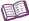 VocabularyAngular acceleration – the rate of change in the angular velocity of a rotating object.The symbol for angular acceleration is α (alpha). The angular velocity (ω) of an object is equal to the angle through which it rotates in a given time. Units of angular velocity may be degrees per second (°/s) or radians per second (rad/s).To find the angular acceleration, divide the change in angular velocity (Δω) by the elapsed time (Δt): α = Δω/Δt.Fulcrum – the pivot point of a lever.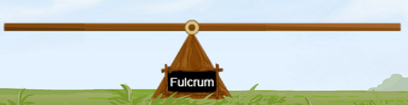 Lever – a simple machine made of a stiff plank or bar that pivots on a fulcrum. A see-saw is an example of a first-class lever, which is a lever with the fulcrum between the effort and the load.Moment of inertia – resistance to change in angular velocity.The symbol for moment of inertia is I.An object’s moment of inertia depends on its mass and how the mass is distributed around the center of rotation.For a point with mass m and distance r from the center of rotation, the moment of inertia is given by the formula: I = mr2.Newton’s second law – the force acting on an object is equal to the product of its mass and acceleration: F = ma.The greater the force on an object, the greater its acceleration.If you add mass to an object, it will accelerate less rapidly under a given force.For a rotating body, Newton’s second law states that torque (τ) is equal to the product of moment of inertia (I) and angular acceleration (α): τ = Iα.Torque – a twisting force that causes rotation.The symbol for torque is τ (tau).Weight – the downward force of gravity on an object.To calculate weight (w), multiply mass (m) by gravitational acceleration (g):w = mgOn Earth’s surface, g is equal to 9.81 m/s2.